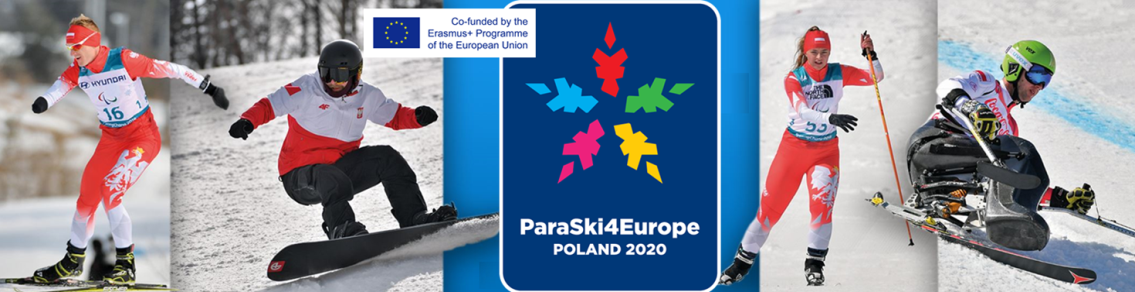 Poland – Czarna Gora Ski Resort;  Jamrozowa Polana , Duszniki Biathlon Centre24 February – 2 March 2020F I R S T     E N T R Y     F O R MATHLETES AGE: from 12 y/o to – no limit    NATIONAL /INTERNATIONAL SPORTS LICENCE are  requiredMEDICAL CLASSIFICATION – National or International medical classification for intermediate athletes are  required . Athletes without classification will be initially classified during the competition and, based on this classification, will be assigned to the higher by one start class.Each NPC must ensure that all the members of their delegation are appropriately insured, including coverage for travel, liability and accidents. All delegation members must have appropriate accident and health insurance in order to race in international ski competitions.No. of  ATHLETES;   please insert the expected number of athletes including B class guides: MINIMUM quota in team per all  4 sports : 2 athletesFinal programme will be announced after receiving  First EntrySTAFF:  MAXIMUM NUMBER OF STAFF: For teams  2 - 4 athletes:  2For teams  5 -8:                3For teams  9 -12:              5For teams 12 and more:    6Guides of visually impaired skiers have the athlete’s status.   Extra staff will be accepted for the additional charge but the organizer may increase the number of staff free of charge in special cases. The organizer reserves the right to make the decision to accept the final number of athletes and staff.TRANSPORT:The HOC provides transport services from/to Wroclaw Airport/ Wroclaw railway station.We could offer also transport service for extra payment from/to Prague, Berlin     Airports. Details and extra payment will be determined individually.PREVISION OF ARRIVAL & DEPARTURE:Date of arrival:	 	          				Date of departure:            						By airplane :                       Airport/City :				By car (yes / no)  	By train (yes / no)	Extra transport  (from:                    )Extra days will be accepted for the additional chargeAdditional informationTO BE RETURNED: December 31th, 2019e-mail:  wintergames@paralympic.org.pl Final entry forms with detailed programme will be delivered at the end of DecemberPolski Komitet Paraolimpijski - Polish Paralympic Committeeul.Trylogii 2/16   , 01-982 Warszawa, POLANDhttp://paralympic.org.pl/  phone:  +48 602614892;  wintergames@paralympic.org.pl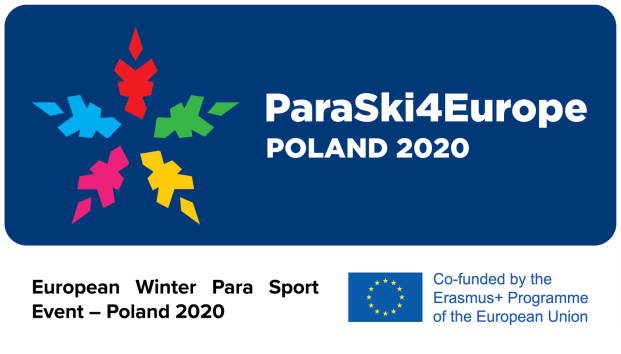 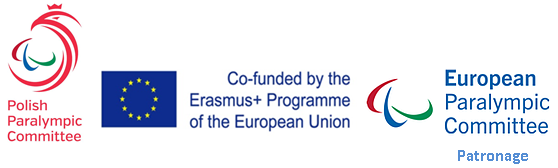 ORGANISATION:ORGANISATION:TEAM CONTACT  PERSON:  TEAM CONTACT  PERSON:  EMAIL: EMAIL: PHONE:PARA ALPINE SKIINGPARA-SNOWBOARDPARA CROSS-COUNTRYPARA-BIATHLONDraft programme below / Final programme will be announced after receiving  First Entry.Draft programme below / Final programme will be announced after receiving  First Entry.Draft programme below / Final programme will be announced after receiving  First Entry.Draft programme below / Final programme will be announced after receiving  First Entry.SL/GSGSMiddle distance  classic and free Team relayMiddle distance  Total Athletes/Guides :Total Athletes :Total Athletes/Guides :Total Athletes /Guides:TOTAL ATHLETS/GUIDES  :                             INCLUDING No of wheelchair users :TOTAL ATHLETS/GUIDES  :                             INCLUDING No of wheelchair users :TOTAL ATHLETS/GUIDES  :                             INCLUDING No of wheelchair users :TOTAL ATHLETS/GUIDES  :                             INCLUDING No of wheelchair users :Team leader /  Coaches Technical staff Escorts/othersTOTALTOTAL  Nº . of  TEAM: